Тренинг для учащихся «Экстремизм в молодежной среде»Цели:Воспитание у  подростков миролюбия, принятия и понимания других людей, умения позитивно с ними взаимодействовать: 1) формирование негативного отношения к насилию и агрессии в любой форме;2) формирование уважения и признания к себе и к людям, к их культуре;3) развитие способности к межнациональному и межрелигиозному взаимодействию;4) развитие способности к толерантному общению, к конструктивному взаимодействию с представителями социума независимо от их   принадлежности и мировоззрения;5) формирование умения определять границы толерантности.Подготовительный этап.Предварительная беседа.Анкетирование.Оборудование.Мультимедийный проектор.Презентация.План:Что такое экстремизм? (Просмотр презентации и обсуждение слайдов)Вы считаете себя толерантными? (Игра и беседа с примерами из жизни группы)Как вы думаете, теперь вы знаете, что такое толерантность? (Игра и беседа)Результаты анкетирования.Подведение итога Ход беседыI. Вступительная беседаУчитель:  Студент 1 курса, каким он должен быть, чтобы максимально быстро адаптироваться к тем условиям, в которые попадет после окончания школы. Адаптация человека к новым условиям, как в жизни, так и в профессиональной деятельности возможна лишь при наличии сформировавшихся профессиональных и социальных умений и качеств личности. Одним из таких качеств является толерантность.Обсуждение первого теста, почему я не поеду с этими людьми?Основные нормативные правовые акты:Понятие “экстремизм” определено и упоминается в нормативных правовых актах, в числе которых:Конституция РК. Экстремизм во всех своих проявлениях в разной степени, но всегда посягает именно на то, что закрепляет Конституция РК: основы конституционного строя, права и свободы человека и гражданина, порядок и принципы государственного устройства и местного самоуправления.Большой толковый словарь дает следующее определение экстремизму: экстремизм – это приверженность крайним взглядам и мерам.Акты насилия  относятся к категории экстремистских, если:    а) они не только используются в качестве прямого способа достижения политических, идеологических и социальных целей, но и являются инструментом публичности и устрашения;    б) они направлены на то, чтобы  причинить вред не непосредственному противнику, а другим людям.Экстремистская деятельность (экстремизм) – это:насильственное изменение основ конституционного строя и нарушение целостности РК публичное оправдание терроризма и иная террористическая деятельность;возбуждение социальной, расовой, национальной или религиозной розни;пропаганда исключительности, превосходства либо неполноценности человека по признаку его социальной, расовой, национальной, религиозной или языковой принадлежности или отношения к религии;нарушение прав, свобод и законных интересов человека и гражданина в зависимости от его социальной, расовой, национальной, религиозной или языковой принадлежности или отношения к религии;воспрепятствование осуществлению гражданами их избирательных прав и права на участие в референдуме или нарушение тайны голосования, соединенные с насилием либо угрозой его применения;воспрепятствование законной деятельности государственных органов, органов местного самоуправления, избирательных комиссий, общественных и религиозных объединений или иных организаций, соединенное с насилием либо угрозой его применения;совершение преступлений по мотивам политической, идеологической, расовой, национальной или религиозной ненависти или вражды либо по мотивам ненависти или вражды в отношении какой-либо социальной группы;пропаганда и публичное демонстрирование нацистской атрибутики или символики либо атрибутики или символики, сходных с нацистской атрибутикой или символикой до степени смешения;публичные призывы к осуществлению указанных деяний либо массовое распространение заведомо экстремистских материалов, а равно их изготовление или хранение в целях массового распространения;публичное заведомо ложное обвинение лица, замещающего государственную должность РК, в совершении им в период исполнения своих должностных обязанностей деяний, указанных в настоящей статье и являющихся преступлением;организация и подготовка указанных деяний, а также подстрекательство к их осуществлению;финансирование указанных деяний либо иное содействие в их организации, подготовке и осуществлении, в том числе путём предоставления учебной, полиграфической и материально-технической базы, телефонной и иных видов связи или оказания информационных услуг.Экстремальное поведение:– это крайние способы достижения социальной справедливости, каких-то благ, привилегий, как для себя, так и депривированных (социальное сиротство, низкий уровень жизни, группы риска и т.д.) социальных групп. Профилактика экстремизма – это система определенных мер, направленных на предупреждение экстремистской деятельности, когда она еще не осуществляется (не осуществляются пропаганда и публичное демонстрирование нацистской атрибутики или символики, не осуществляются публичные призывы к осуществлению экстремистской деятельности и т.д.).Терроризм – это крайнее проявление экстремизма явление, связанное с насилием, угрожающее жизни и здоровью граждан.Национализм – это форма общественного единства, основанная на идее национального превосходства и национальной исключительности.Расизм – это совокупность концепций, основу которых составляют положения о физической и психической неравноценности человеческих расс и о решающем влиянии расовых различий на историю и культуру человеческого общества.Фашизм - это идеология и практика, утверждающие превосходство и исключительность определенной нации или расы и направленные на разжигание национальной нетерпимости, дискриминацию, применение насилия и терроризма, установления культа вождя.В жизни человек общается с представителями различных национальностей, культур, миров, концессий, социальных слоев, поэтому важно научиться уважать культурные ценности как своего народа, так и представителей другой культуры, религии, научиться находить точки соприкосновения. Кроме того, толерантность как качество личности считается необходимым для успешной адаптации к новым неожиданным условиям. Люди, не обладающие толерантностью, проявляя категоричность, оказываются неспособными к изменениям, которых требует от нас жизнь.Толерантность является сравнительно поздним порождением культуры, а, следовательно, и поздним порождением психики человека, поскольку условия социальной действительности в гораздо большей степени способствуют формированию “интолерантности” - явлению, противоположному по своему содержанию толерантности. Осознание актуальности толерантности отдельным индивидом предполагает его длительную духовную работу над собой.Предлагаю всем сосредоточиться на следующих вопросах (беседа).- Вспомните, как вы в детстве переживали обиды?- Из-за чего вы огорчались?- Кто проявлял к вам жалость и сострадание в трудную минуту?- Что такое терпение?- Что такое толерантность?- В чем их схожесть?- Как вы понимаете выражение “толерантность в общении”?- Все ли терпимо?- Где границы терпимости?Итак, мы видим, что термин “толерантность” объемен и многогранен.Психолог: Из этого можно сделать вывод, что ситуация в целом такова: толерантность превратилась в ключевую проблему для всего мира; не менее остра эта проблема и в странах, считающихся стабильными и свободными, признающих толерантность как существенную составляющую свободного общества и стабильного государственного устройства. Перед тем как повсеместно распространять толерантность, нужно выработать четкое понятие толерантности.II. Игра - “Дополни”. “Быть толерантным - это значит...” (все ответы записываются на доске).Учитель: Мы видим, что есть два пути развития личности - толерантный и интолерантный. Интолерантный путь характеризуется представлением о собственной исключительности, низким уровнем воспитанности, преобладанием чувства дискомфортности существования в окружающей действительности, желанием власти, материального достатка любой ценой, непринятием противоположных взглядов, традиций и обычаев, низким уровнем эмпатии.Другой путь - это путь человека, хорошо знающего себя, комфортно чувствующего себя в окружающей среде, понимающего других людей и готового всегда прийти на помощь, человека с доброжелательным отношением к иным культурам, взглядам, традициям, с высоким уровнем эмпатии.Эмпатия (греч.  — “в” + греч.  — “страсть”, “страдание”) — осознанное сопереживание текущему эмоциональному состоянию другого человека, без потери ощущения внешнего происхождения этого переживания.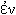 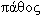 III. Работа по группам. Необходимо продумать, изобразить и объяснить эмблему толерантности (работают 3-4 группы).IV. Защита своей эмблемы.Толерантность - не пассивное, неестественное покорение мнению, взглядам и действиям других, не покорное терпение, а активная нравственная позиция и психологическая готовность к терпимости во имя позитивного взаимодействия между этносами, социальными группами, во имя позитивного взаимодействия с людьми иной культурной, национальной, религиозной или социальной среды.V. Итоговый тест. Проверь насколько ты толерантный.Заключение.Бывают разные ситуации – но надо оставаться человеком. Доброта спасет мир. (Просмотр фотографий класса – мы разные, но нам хорошо вместе)ПриложениеПомните, что самые главные вопросы задаются не людям, а самому себе, но ответы на них следует искать вместе. Познание себя, управление собой должно стать постоянной заботой каждого молодого человека. Особого внимания требует умение управлять своим эмоциональным состоянием.Учитесь путем тренировок отстраняться от своего привычного взгляда и смотреть на проблему и людей беспристрастно, вырабатывайте психологический взгляд стороннего наблюдателя.Становясь старше, все больше внимания обращайте на появление и преодоление своих возрастных и профессиональных стереотипов. Изменение взглядов, мыслей и поведения требует многих усилий, большой внутренней работы и активности.Помните, если другие не разделяют ваших точек зрения, это не показатель их несостоятельности.Относитесь с иронией к значимости своей персоны, чаще улыбайтесь.Не страдайте оттого, что не все упорядочено, строго, правильно в окружающей действительности и людях, принимайте окружающий мир таким, какой он есть, ведь для нас этот мир - единственный.Взаимоотношения с единомышленниками и оппонентами стимулируют когнитивные и творческие процессы, больше общайтесь с разными людьми.Будьте реалистами, не ждите легкости в процессе позитивного самоизменения, а главное, не ожидайте изменения окружающих людей, но при обнаружении изменений искренне порадуйтесь.Если вы заинтересованы в продуктивном общении с людьми, обращайтесь к тому позитивному, что в них есть, поворачивайте людей к себе хорошей стороной. Никогда не критикуйте личность, а давайте оценку только негативному поступку (не “ты плохой”, а “ты плохо поступил”).Будьте терпимы к человеческим недостаткам и слабостям. В любой конфликтной ситуации учитесь находить и предлагать оптимальное решение. Умейте признавать свою неправоту и при необходимости - извиняться.Делайте выбор самостоятельно, помня, что никто не может нам навязать толерантные отношения, и если вы считаете их малоэффективными и психологически не готовы их принять, это ваше право.Развивайте наблюдательность, воображение, учитесь понимать эмоциональное состояние другого, верно истолковывать его поведение.Приложение 1Беседа: Как распознать экстремиста. В Екатеринбурге теперь точно знают, как распознать вербовщика "Исламского государства": уральские ученые подготовили методички по этому вопросу. Как распространяют яд экстремизма, и есть ли от него противоядие?Челябинск. Задержание активистов запрещенной ячейки "Хизб ут-Тахрир" происходило средь бела дня. На кадрах оперативные съемки из Санкт-Петербурга — участники той же организации, действующей под флагом "Исламского государства". Но каждый раз оперативники находят не только оружие, но и экстремистскую литературу. Эти люди активно занимаются вербовкой, которая обретает колоссальные масштабы. В группе риска, в первую очередь, девушки и молодые люди."Я не знала, вот что сын мой хочет уехать в Сирию", — говорит мать одного из попавших в сети вербовщиков. Ее сын Магомед Гиреев пытался уехать в Сирию, и не один. Он, проживая в Ингушетии, завербовал жителя Свердловской области, тот уже поехал на Ближний Восток, но его задержали на границе точно так же, как и Магомеда. Теперь он проведет за решеткой три с лишним года.Но армия других вербовщиков еще на свободе. "Хизб ут-Тахрир", "Боко Харам", "Вилайет Синай" — под флагом ИГИЛ действует сразу несколько ячеек. Профессор кафедры современного Востока РГГУ Григорий Косач поясняет: "Существует огромная сетевая структура, которая охватывает самые различные регионы мира. Тенденция к тому, чтобы и далее расширяться в современном мире. Она у ИГИЛ абсолютно реальна"."Пропагандистский ролик запрещенной в России организации ИГИЛ — на русском. По некоторым данным, такие видео дублируются на 24 языка. Динамичные съемки, качественный монтаж, спецэффекты, много крови, взрывов — настоящий блокбастер. "Самая человеконенавистническая идеология распространяется абсолютно современными рекламными голливудскими методами. Например, фильмы, которые они делают, начинаются с компьютеризированных заставок, которые сделаны по голливудским лекалам, и сделаны на достаточно высоком уровне", — отмечает директор Фонда исследования проблем демократии, член Общественной палаты РФ Максим Григорьев.На другом видео дети, воспитанные под флагом "Исламского государства", без жалости и с особой жестокостью убивают пленных. Ни малейшей цензуры, все в формате компьютерной игры — целевая аудитория очевидна. Сотрудник Центра экстренной психологической помощи Ростислав Прокопишин обращает внимание: "Убийство человека не представляет из-себя какого-то исключительного момента. Психологически подрастающее поколение готово к насилию".В мечети "Сердце Чечни" уверяют, что идеология "Исламского государства" противоречит постулатам религии добра и мира, постулатам Корана. Пропагандисты перевирают историю, а молодые люди без духовного образования им верят. Советник главы Чеченской Республики Адам Шахидов говорит: "Когда какой-то неизвестный проповедник приводит священные цитаты из священного Корана, этот молодой человек думает, что ему говорят правду. Ему приводят какие то доказательства, хотя они бывают и ложными. Молодых людей можно очень легко обмануть".Конечно, основная площадка для вербовки единомышленников — Интернет. Только по неофициальной информации, благодаря социальным сетям и мессенджерам из России в Сирию отправилось свыше 2000 человек. Уральские ученые решили бороться с затуманиванием мозгов и подменой понятий. Главное их оружие — знание. Они решили доступно объяснить, что "Исламское государство" не ислам.Профилактика экстремизма на Урале началась еще несколько лет назад. Плод трудов — брошюра. Все подается в сравнении: что есть ИГИЛ и на чем держится религия добра и мира. История, основные постулаты Ислама и, самое главное, результаты работы псевдоисламистов — террористов ИГИЛ. Соавтор пособия, заведующий кафедрой теологии Уральского горного университета Алексей Старостин перечисляет: "Изнасилование, терроризм, возрождение рабства, подрыв разных культурных объектов и так далее. Волосы дыбом встают, когда это читаешь".То, что идеология так называемого "Исламского государства" полностью противоречит исламу, видно невооруженным взглядом. Как и любая религия, — ислам не поддерживает убийства, обман и террор. Это все смута. Но богословы уверены, что ей должен прийти конец. Председатель духовного управления мусульман Свердловской области муфтий Абдуль-Куддусс Ашарин уверен: "Она искусственно рождена, и она будет так же искусственно уничтожена, эта смута. Ее только силой и можно уничтожить. Просто она может против этих же самых кукловодов и сыграть: тех, кто ее родил, она может и уничтожить".Но пока так называемым "кукловодам" есть чем похвастаться. Тысячи людей со всего мира отправляются на Ближний Восток. То, как проходит вербовка, решили наглядно показать екатеринбургские студенты. Это их ответ продакшн ИГИЛ.Игроман, застенчивая студентка и офисный работник — так выглядит целевая аудитория вербовщиков. Это люди, которым хочется игру превратить в реальность, люди, которым не удалось себя реализовать, люди, которым не хватает внимания.В такой же доступной форме об обратной стороне ИГИЛ, выдаваемого за истинную веру, говорят и в Общественной палате Российской Федерации. Специалисты подготовили для широкого круга читателей свою брошюру — с реальными историями тех, кто попал в сети ИГИЛ, но умудрился вернуться обратно, с неопровержимыми доказательствами того, что всех, кто примкнет к так называемому "Исламскому государству" ждет тяжелая участь.Председатель комиссии Общественной палаты РФ по развитию общественной дипломатии Елена Сутормина говорит: "Надо понимать, что сейчас при проведении военных операций у тех, кто участвует в военных действиях, срок жизни — примерно два месяца. А участь женщин вообще ужасна: это и занятия проституцией, и другое".Самое главное в книге – советы, как действовать, если ребенок уже попал под влияние. Пока тираж — около 1000 экземпляров, но, учитывая огромный спрос — методичка мгновенно разошлась по российским вузам и муфтиатам — авторы думают переиздать книгу.Но в первую очередь родителям необходимо быть предельно внимательными. Тревогу стоит бить, если ребенок отдаляется, слишком много времени проводит в Интернете, а в списке поисковика превалирует запрос видео с казнями. Насторожить может и внезапное увлечение арабским языком, отказ от свинины и изменения во внешности. У юношей это длинные волосы, борода, они перестают носить нижнее белье. У девушек — интерес к платкам, однотонной одежде, татуировкам с символами и арабскими буквами, отказ от макияжа.